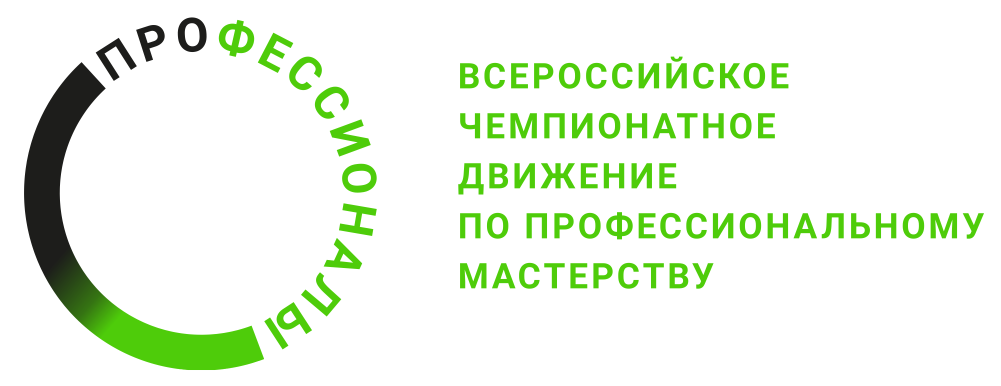 ПРОГРАММА ПРОВЕДЕНИЯ(Наименование этапа) этапа чемпионата (наименование региона)по компетенции «Разработка компьютерных игр и мультимедийных приложений»Общая информацияОбщая информацияПериод проведенияМесто проведения и адрес площадкиФИО Главного экспертаКонтакты Главного экспертаД-2  / «___» ___________ 2023 г.Д-2  / «___» ___________ 2023 г.09:00-10:00Регистрация экспертов-наставников по компетенциям на площадках чемпионата.10:00-10:15Собрания экспертов: Инструктаж по ТБ и ОТ, подписание протоколов 10:15-11.15Распределение ролей между экспертами.11:15-12:00Знакомство с нормативной документацией и обучение экспертов12:00-13:00Обед13.00-16:00Обсуждение конкурсного задания, внесение 30% изменений, подписание КЗ.16:00-17:00Ознакомление и занесение критериев оценки в систему ЦСО, их блокировка, Распечатка ведомостей. Оформление и подписание протоколов.Д-1  / «___» ___________ 2023 г.Д-1  / «___» ___________ 2023 г.09:30-09:45Регистрация участников09:45-10:00Инструктаж конкурсантов, жеребьевка, знакомство с рабочим местом, 10:00-10:15Ознакомление участников с Регламентом Чемпионата, Кодексом этики.10:15-12.00Конкурсанты: Тестирование оборудования. Инструктаж.12:00-13:00Обед13:00-17:00Конкурсанты: Тестирование оборудования. 17:00-17:30Подписание протоколов.Д1  / «___» ___________ 2023 г.Д1  / «___» ___________ 2023 г.09:45-09:10Регистрация участников, ознакомление с ТБ, подписание протоколов10:00-12:00Выполнение конкурсного задания12:00-13:00Обед13:00-15:00Выполнение конкурсного задания15:00-16:00Завершение конкурсного дня, совещание экспертовД2  / «___» ___________ 2023 г.Д2  / «___» ___________ 2023 г.09:00-09:15Регистрация участников, ознакомление с ТБ, подписание протоколов9:15-12:15Выполнение конкурсного задания12:15-13:15Обед13:15-17:15Выполнение конкурсного задания17:15-18:00Завершение конкурсного дня, совещание экспертовД3  / «___» ___________ 2023 г.Д3  / «___» ___________ 2023 г.09:45-10:00Регистрация участников, ознакомление с ТБ, подписание протоколов10:00-12:00Выполнение конкурсного задания12:00-13:00Обед13:00-15:00Выполнение конкурсного задания15:00-16:00Представление работ16:00-23:59Оценка работ, подписание протоколов